State of Louisiana   Jeff Landry                                    Office of the Governor 		         Jim Craft      Governor                    Louisiana Commission on Law Enforcement          	  Executive Director                                              and Administration of Criminal Justice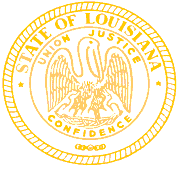 DRUG CONTROL AND VIOLENT CRIME POLICY BOARDAGENDAJune 5, 2024I.	CALL TO ORDERII.	ROLL CALLIII.	APPROVAL OF AGENDA (June 5, 2024)IV.	OLD BUSINESSConsideration of March 20, 2024 MinutesV.	NEW BUSINESS Allocations (FY 2022) * Denotes Less than $10k Allocations		DISTRICT 2, North Delta Law Enforcement Planning District, Inc.				Representative: David Rigdon – 11 Allocations Totaling $220,950Caldwell Parish Sheriff’s OfficePatrol Communications Equipment Update (2)$6,379East Carroll Parish Sheriff’s OfficeBody Camera Program $4,667Franklin Parish Sheriff’s OfficeStreet Sales Disruption (2)$12,891Jackson Parish Sheriff’s OfficeLow Level Street Crimes (2)$9,907Morehouse Parish Sheriff’s OfficeStreet Sales Disruption (2)$16,322North Delta Law Enforcement Planning District, Inc*Law Enforcement Programs Less than $10K $37,516 Richland Parish Sheriff’s OfficeStreet Sales Disruption (2)$13,237Tensas Parish Sheriff’s OfficeStreet Reduction & Violent Crime (2)$2,568Union Parish Sheriff’s OfficeTargeting Illegal Substances$13,835West Carroll Parish Sheriff’s Office Street Sales Disruption (2)$6,326West Monroe, City of Metro Narcotics HIDTA/DEA Task Force$97,302DISTRICT 7, Metropolitian/Jefferson CJCC	      Representaive: Ronald Lampard- 20 Allocations Totaling $383,495	22th Judicial District Attorney’s OfficeCareer Criminal Prosecution – St. Tammany$22,68024th Judicial District Attorney’s OfficePretrial Intervention$51,14725th Judicial District Attorney’s OfficeCriminal Justice Technology$3,22034th Judicial District Attorney’s OfficePretrial Intervention$10,000Gretna, City ofStreet Sales Disruption$19,000Gretna, City of *Criminal Justice Technology $12,645Jean Lafitte, Town ofCriminal Patrols$8,820Jefferson Parish Sheriff’s OfficeStreet Sales Disruption$50,053Kenner, City ofCriminal Patrols$22,005Lafourche Parish Sheriff’s OfficeStreet Sales Disruption$18,200Plaquemines Parish Sheriff’s OfficeStreet Sales Disruption$4,760Plaquemines Parish Sheriff’s Office*Criminal Justice Technology$12,378St. Bernard Parish Sheriff’s Office*Criminal Justice Technolgy $10,000St. James Parish Sheriff’s OfficeCriminal Justice Tehnology$10,500St. James Parish Sheriff’s Office*Criminal Justice Technolgy $12,383St. Tammany Parish Sheriff’s OfficeStreet Sales Disruption$35,000Terrebonne Parish Consolidated Government/Houma Police DepartmentMulti-Jurisdictional Task Force$21,700Terrebonne Parish Sheriff’s OfficeStreet Sales Disruption$23,780Westwego, City ofCriminal Patrols$22,553Westwego, City of*Criminal Patrols $12,671  B.	Increase Requests – Linda Gautier- All FY 21 Residual funds will be for allocateed to District 8 – LCLE- Criminal Records Improvement.Waiver Request – Linda GautierRequest approval of all waivers after review of applications by staff.C. Consideration of Non-Confidential Applications * Denotes Less than $10k ApplicationsAll applications are being approved, pending final program review by LCLE staff. All FY22 applications will be allowed pre-award cost.DISTRICT 2, North Delta Law Enforcement Planning District, Inc.			Representative: David Rigdon - 11 Applications Totaling $220,950Subgrant ID: 8000 West Carroll Parish Sheriff’s OfficeStreet Sales Disruption  - $6,326Representative: Subgrant ID: 8018 Caldwell Parish Sheriff’s OfficePatrol Communications Update - $6,379Representative: Subgrant ID: 8043 Jackson Parish Sheriff’s OfficeLow level Street Crimes - $9,907Representative: Subgrant ID: 8073 West Monroe, City ofMetro Narcotics HIDTA/DEA Task Force - $97,302Representative: Subgrant ID: 8101 East Carroll Parish Sheriff’s OfficeBody Camera Program - $4,667Representative: Subgrant ID: 8103 Franklin Parish Sheriff’s OfficeStreet Sales Disruption - $12,891Representative: Subgrant ID: 6174 North Delta Law Enforcement Planning District, Inc.*Law Enforcement Programs-Less than $10k - $37,516Representative:	Subgrant ID: 8110 Richland Parish Sheriff’s OfficeStreet Sales Disruption - $13,237Representative:Subgrant ID: 8114 Morehouse Parish Sheriff’s OfficeStreet Sales Disruption - $16,322Representative:Subgrant ID: 8114      Tensas Parish Sheriff’s Office      Street Reduction of Violent Crime - $2,568      Representative:Subgrant ID: 8117                               Union Parish Sheriff’s Office		      Targeting Illegal Substances - $13,835                              Representative:DISTRICT 4, Evangeline Law Enforcement Council, Inc.			Representative: Amanda Bourque- 2 Applications Totaling $46,650Subgrant ID: 8069Crowley, City ofInformation Systems Upgrade - $7,112Representative:Subgrant ID: 8076 Lafayette City Parish Consolidated GovernmentTargeting Computer and High - Tech Crimes - $39,538Representative: 	DISTRICT 5: Capital District Law Enforcement Planning District, Inc. 		       	           Representative: Dawn Hawkins – 1 Application Totaling $5,168Subgrant ID: 8068Gonzales, City of *Law Enforcement Program - $5,168Representative: 	DISTRICT 7: Metropolitan/ Jefferson CJCCRepresentative: Jody Moreau/Ronald Lampard-20 Applications Totaling $315,913Subgrant ID: 7999	22nd Judicial District Attorney’s Office		Career Criminal Prosecution- St. Tammany - $22,680		Representative:Subgrant ID: 8004Terrebonne Parish Consolidated Government - Houma Police DepartmentMulti-Jurisdictional Task Force - $21,700Representative: Subgrant ID: 8012St. Tammany Parish Sheriff’s OfficeStreet Sales Disruption - $35,000Representative: Subgrant ID: 801334th Judicial District Attorney’s OfficePretrial Intervention - $10,000Representative: Subgrant ID: 8017Kenner, City of Criminal Patrols - $22,005Representative:Subgrant ID: 8020Lafourche Parish Sheriff’s OfficeStreet Sales Disruption - $18,200Representative: Subgrant ID: 8022Terrebonne Parish Sheriff’s OfficeStreet Sales Disruption - $23,780Representative:Subgrant ID: 802324th Judicial District Attorney’s OfficePretrial Intervention - $51,147Representative:Subgrant ID: 8043Jefferson Parish Sheriff’s OfficeStreet Sales Disruption - $50,053Representative:Subgrant ID: 8047St. Bernard Parish Sheriff’s Office *Criminal Justice Technology - $10,000Representative: Subgrant ID: 8049Plaquemines Parish Sheriff’s Office *Criminal Justice Technology - $12,378Representative:Subgrant ID: 8077Westwego, City ofCriminal Patrols - $22,553Representative:Subgrant ID: 8078 *Westwego, City ofCriminal Patrols - $12,671Representative:Subgrant ID: 8086Gretna, City ofStreet Sales Disruption - $19,000Representative:Subgrant ID: 8087 *Gretna, City ofCriminal Justice Technology - $12,645Representative:Subgrant ID: 8108St. James Parish Sheriff’s OfficeCriminal Justice Technology - $10,500Representative:Subgrant ID: 8112St. James Parish Sheriff’s Office *Criminal Justice Technology - $12,383Representative:Subgrant ID: 8113Jean Lafitte, Town ofCriminal Patrols – $8,820Representative:Subgrant ID: 8118Plaquemines Parish Sheriff’s OfficeStreet Sales Disruption- $4,760Representative:Subgrant ID: 811925th Judicial District Attorney’s OfficeCriminal Justice Technology - $3,220Representative:	DISTRICT 8: Louisiana Commission on Law Enforcement		 Representative: Linda Gautier 2 Applications Totaling $650,000Subgrant ID: 8056Louisiana Commission on Law EnforcementCriminal Records Improvement - $450,000Representative:  Subgrant ID: 8105Louisiana Sheriff’s AssociationCriminal Records Improvement - $200,000Representative: 	DISTRICT 9: New Orleans, City of/Office if Criminal Justice Coordination   		 Representative: Adrienne Tobler 2 Applications Totaling $88,771Subgrant ID: 8005New Orleans, City of – New Orleans Police DepartmentStrengthening the Forensic Response in NO – $28,500Representative: Subgrant ID: 8088Orleans Indigent Defender ProgramPeer Mentorship Advocate - $60,271Representative: VI.	NEXT MEETING DATE: September 2024, TBD  		VII.	ADJOURNMENT 